	SinopsisDiario Oficial de la FederaciónPeríodo junio de 2022No.FechaApartadoContenidoObservaciones0909-junio-2022Única  Sección Poder Ejecutivo Federal Secretaria de Hacienda y Crédito Público   Se reforman las reglas 2.4.15., primer párrafo; 2.7.2.1., párrafos primero, segundo, numerales 7 y 12, y quinto; 2.7.2.4., segundo párrafo; 2.7.2.6., segundo párrafo; 2.7.4.2., párrafos segundo, incisos q) y t) y quinto y se adicionan las reglas 2.2.23.; 2.7.2.1., segundo párrafo, numeral 16; 2.7.4.2., segundo párrafo, inciso u); 2.10.28.; 2.16.5. y 13.1., fracción V, de la Resolución Miscelánea Fiscal para 2022, en los siguientes aspectos: Informe de fedatarios públicos en materia de firma electrónica avanzadaModificación o incorporación de información de socios o accionistasRequisitos para obtener la autorización para operar como proveedor de certificación de CFDIRequisitos para que los proveedores de certificación de CFDI renueven la vigencia de la autorizaciónDe la garantía para obtener autorización para operar como proveedor de certificación de CFDIDe la autorización para operar como proveedor de certificación y generación de CFDI para el sector primarioInforme proporcionado por el contador público inscrito respecto del incumplimiento a las disposiciones fiscales y aduaneras o de un hecho probablemente constitutivo de delitoContribuyentes obligados a presentar la información sobre su situación fiscal por ser partes relacionadas de los sujetos obligados a dictaminar sus estados financierosDeclaración de pago de los derechos por la utilidad compartida y de extracción de hidrocarburosDe da a conocer el texto actualizado de las reglas a que se refiere el Resolutivo Primero de la presente Resolución.En caso de discrepancia entre el contenido del Resolutivo Primero y del presente, prevalece el texto del Resolutivo Primero.Informe de fedatarios públicos en materia de firma electrónica avanzadaModificación o incorporación de información de socios o accionistasRequisitos para obtener la autorización para operar como proveedor de certificación de CFDIRequisitos para que los proveedores de certificación de CFDI renueven la vigencia de la autorizaciónDe la garantía para obtener autorización para operar como proveedor de certificación de CFDIDe la autorización para operar como proveedor de certificación y generación de CFDI para el sector primarioInforme proporcionado por el contador público inscrito respecto del incumplimiento a las disposiciones fiscales y aduaneras o de un hecho probablemente constitutivo de delitoContribuyentes obligados a presentar la información sobre su situación fiscal por ser partes relacionadas de los sujetos obligados a dictaminar sus estados financierosDeclaración de pago de los derechos por la utilidad compartida y de extracción de hidrocarburosSe da a conocer el Anexo 9, y se modifican los Anexos 1-A y 15 de la Resolución Miscelánea Fiscal para 2022, así como el Anexo 23 de la Resolución Miscelánea Fiscal  para 2020.Se reforman los Transitorios Segundo, párrafos primero y tercero, Quinto y Décimo Sexto de la Resolución Miscelánea Fiscal para 2022 y sus modificaciones, para quedar como sigue:Segundo.	Para los efectos de los artículos 29-A, cuarto párrafo, 81, fracción XLVI y 82, fracción XLII del CFF, se entiende que cumplen con lo dispuesto en el citado artículo 29-A, aquellos contribuyentes que realicen la cancelación de CFDI de ejercicios fiscales anteriores al ejercicio fiscal 2022, siempre que cumplan con lo siguiente:	I. a IV. ...	...	Lo dispuesto en el primer párrafo del presente transitorio estará vigente hasta el 31 de diciembre de 2022.Quinto.	El Anexo 29 publicado en el DOF el 10 de mayo de 2021, será aplicable para la versión 3.3 de CFDI hasta el 30 de junio de 2022, excepto lo previsto en la fracción VI de dicho Anexo.DécimoSexto.	Los contribuyentes personas físicas que tributen en términos de la Sección IV del Capítulo II del Título IV de la Ley del ISR, podrán expedir sus CFDI a través de las aplicaciones “Factura fácil” y “Mi nómina” de “Mis cuentas”, haciendo uso de la facilidad de sellar el CFDI sin la necesidad de contar con el certificado de e.firma o de un CSD hasta el 31 de diciembre de 2022.La presente Resolución entrará en vigor el día siguiente al de su publicación en el DOF y su contenido surtirá sus efectos en términos de la regla 1.8., tercer párrafo de la RMF para 2022.Para los efectos de la regla 3.10.10., la declaración informativa relativa a la transparencia del patrimonio y al uso y destino de los donativos recibidos correspondiente al ejercicio fiscal 2021, podrá presentarse a más tardar el 2 de junio de  través del programa electrónico que para tal efecto está a disposición de las organizaciones civiles y fideicomisos en el Portal del SAT. 2627-junio-2022Única  Sección Poder Ejecutivo Federal Secretaria de Hacienda y Crédito Público   A través del presente acuerdo se da a conocer: La recaudación federal participable de abril de 2022, las participaciones en ingresos federales por el mes de mayo de 2022, así como el procedimiento seguido en la determinación e integración de las mismas. Las cifras correspondientes al mes de mayo de 2022 no incluyen deducciones derivadas de compromisos financieros contraídos por las entidades federativas.La recaudación federal participable, el cálculo de las participaciones en ingresos federales y la determinación de las diferencias por el ajuste definitivo de 2021.Las participaciones de los fondos y otros conceptos participables, señalados en el numeral primero de este Acuerdo, así como los montos que finalmente reciba cada entidad federativa, pueden verse modificados por la variación de los ingresos efectivamente captados, por el cambio de los coeficientes y, en su caso, por las diferencias derivadas de los ajustes a los pagos provisionales y del ajuste definitivo correspondientes al ejercicio fiscal de 2022.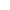 